ИЗВЕЩЕНИЕ О ПУСТУЮЩИХ ДОМАХ И СВЕДЕНИЯ О ПОИСКЕ ПРАВООБЛАДАТЕЛЕЙВ ходе проведения визуального осмотра жилого дома, расположенного на территории Негневичского сельсовета, комиссией по обследованию состояния жилых домов был установлен дом, попадающий под критерии пустующего (на придомовой терртории не осуществляются предусмотренные законодательством мероприятия по охране земель, не соблюдаются требования к содержанию (эксплуатации) территории, а также имеются иные признаки, указывающие на неиспользование жилого дома для проживания лицами, имеющими право владения и пользования.1.Негневичский сельский исполнительный комитет Новогрудского района разыскивает собственников и наследников пустующего жилого дома:2.Негневичский сельский исполнительный комитет Новогрудского района разыскивает собственников и наследников пустующего жилого дома:Местонахождение жилого домаЛица, имеющие право владения и пользования жилым домомСрок непроживания в данном жилом домеСведения о жилом домеСведения о земельном участкеГродненская область, Новогрудский район, Негневичский сельсовет, д.Лозки, д.25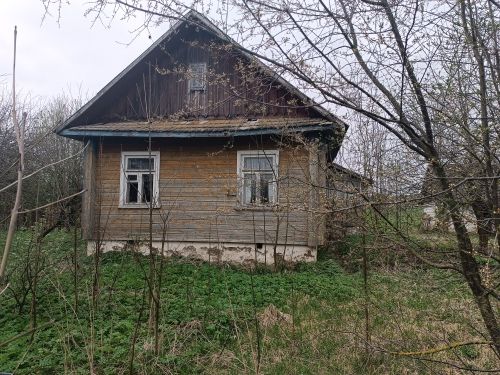 Строк Раиса Семеновна,умерла 28.04.2011более трех летОдноквартирный жилой дом.Общая площадь дома – 40,3 м.кв.Возмещение расходов на электроэнергию – нет.Уплата обязательных страховых взносов не производилась с 2011 г.Дата ввода в эксплуатацию жилого дома – 1965 г.Материал стен – дерево.Этажность – одноэтажный.Подземная этажность – нет сведений.Хозяйственные постройки:сарай размером 6 на 12 м., погреб.Кадастровый номер земельного участка, на котором расположено капитальное строение:424383502601000092 (присвоен предварительно)Местонахождение жилого домаЛица, имеющие право владения и пользования жилым домомСрок непроживания в данном жилом домеСведения о жилом домеСведения о земельном участкеГродненская область, Новогрудский район, Негневичский сельсовет, агрогородок Негневичи, ул.Поплавская, д.3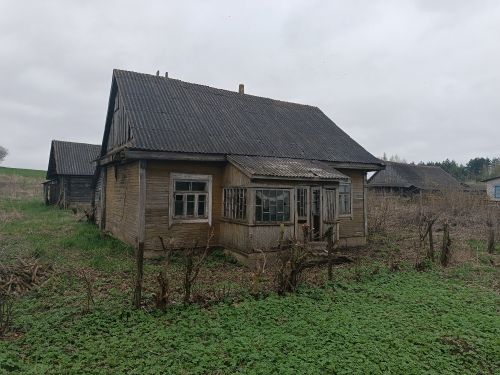 Бурчик Лидия Илларионовна,умерла 26.06.2014более трех летОдноквартирный жилой дом.Общая площадь дома – 54 м.кв.Возмещение расходов на электроэнергию – нет.Уплата обязательных страховых взносов не производилась.Дата ввода в эксплуатацию жилого дома – 1976 г.Материал стен – дерево.Этажность – одноэтажный.Подземная этажность – нет сведений.Хозяйственные постройки:сарай размером 6 на 8 м., погреб.Сведений о земельном участке, на котором расположено капитальное строение, не имеется.